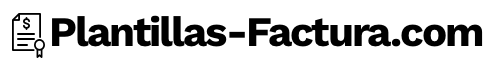 Descripción del ÍtemCANTPrecio UnitarioTotalLorem ipsum dolor sit amet, consectetuer adipiscing elit. 1$ 200.00$ 200.00Lorem ipsum dolor sit amet, consectetuer adipiscing elit.1$ 200.00$ 200.00Lorem ipsum dolor sit amet, consectetuer adipiscing elit.2$ 200.00$ 400.00Lorem ipsum dolor sit amet, consectetuer adipiscing elit.3$ 200.00$ 600.00Lorem ipsum dolor sit amet, consectetuer adipiscing elit.1$ 200.00$ 200.00Lorem ipsum dolor sit amet, consectetuer adipiscing elit.1$ 0$ 0